JELENTKEZÉSI LAPa XXII. Báthory Napok XXI. Orvostovábbképzőjéreszept. 26-28. (Szilágysomlyó)	okt. 3-4. (Kolozsvár).A rendezvény időpontja					2014. október 3 – október 4.A rendezvény helye: Kolozsvár, Protestáns Teológiai Intézet díszterme, Bocskai tér (P-ta Avram Iancu) 13.Név: ……………………………………………………………………………………………………………………………………………………Telefon: …………………………………………….	E-mail: …………………………………………………………………………..Szobatárs: …………………………………………………………………………….. (a kísérő személynek is teljes regisztráció szükséges!)A tudományos ülés (orvostovábbképző) részvételi díja 120 RON (28€), ami magába foglalja a konferencia mappáját, kitűzőt, a péntek esti fogadást és koncertet, a városnézést, temetőlátogatás, orgonakoncertet, valamint a kávét és üdítőt a szünetekben.  Jelentkezési határidő – 2014. szeptember 15. Ez után a dátum után a részvételi díj 150 RON (35 €).  SZÁLLÁS* (svédasztalos reggelivel)			   okt. 3.	okt. 4.	     Távolság a konf. helyszínétőlHotel Agape**** – 2 ágyas – 220 RON (50 €) / szoba		     		  			800 m– 1 ágyas – 205 RON (47 €)			     		  			Hotel Victoria***– 2 ágyas – 180 RON (41 €) / szoba		     		  			200 m     – 1 ágyas – 140 RON (31 €)			     		  	     		 Hotel Alexis***– 2 ágyas – 200 RON (46 €) / szoba		     		  			800 m – 1 ágyas – 175 RON (40 €)			     		  	     		Hotel Beyfin****    – 2 ágyas – 335 RON (75 €) / szoba 		     		  			300 m		– 1 ágyas – 264 RON (60 €)  			     		  	     	Hotel Transzilvania***       	 – 2 ágyas – 190 RON (43 €) / szoba		     		  			900 m    – 1 ágyas – 160 RON (36 €) 			     		  	     	Hotel Fullton***      	 – 2 ágyas – 220 RON (50 €) / szoba		     		  			600 m    – 1 ágyas – 200 RON (46 €) 			     		  	     	Grand Hotel Napoca****      	 – 2 ágyas – 300 RON (68 €) / szoba		     		  			1500 m    – 1 ágyas – 250 RON (57 €) 			     		  	     	Hotel Capitolina***      	 – 2 ágyas – 240 RON (55 €) /szoba		     		  			1200 m    – 1 ágyas – 190 RON (43 €) 		  	     		  	     	* – szervezők fenntartják a jogot arra, hogy a beérkező szállásfoglalások sorrendje szerint, ha egy szállástípus betelt, akkor más, hasonló jellegű szállást biztosítsanak.  A szállodák a rendezvény számára árengedményt biztosítanak. Jelentkezés, valamint a szálloda típusának kiválasztása után a szervezők e-mailen visszaigazolják a rendezvényen való részvételt és a szállásfoglalást, egy voucher küldésével. A szállás a szállodában fizethető kedvezményes áron a voucher felmutatásával. ÉTKEZÉS– október 3., péntek	– fogdás a kolozsvári sétatéri Kaszinóban	– benne van a jelentkezési díjban– október 4., szombat	– ebéd az Protestáns Teológia Intézet étkezdéjében	– 30 RON (7 €) ................... 	– vacsora egy hangulatos magyar vendéglőben	– 45 RON (10 €) ................. Az étkezés ellenértéke a regisztráció alkalmával fizetendő. Étkezést csak annak tudunk biztosítani, aki bejelöli étkezési igényét a jelentkezési lapon és legalább 30 RON előleget fizet.Fizetendő összeg	 1. Részvételi díj	  				 	    	…….…………………. RON/ ............ €2. Étkezési előleg							…….…………………. RON/ ............ €							Összesen:	…….…………………. RON/ ............ €Fizetés módja: bankátutalással, postai utalvánnyal – Cont curent personal Szeman Petre Ladislau, Banca Transilvania, Cod IBAN: RO32 BTRL 0320 1201 T727 31XX – lej; A bankátutalásnál kérjük megjelölni: „Contribuție la programul de Reciclare medicala 2014 Cluj”. Az átutalási szelvény fénymásolatát, valamint a jelentkezési lapot kérjük átküldeni e-mail-en, fax-on vagy postai úton a lentebbi címre, valamint az átutalási szelvényt megőrizni és a rendezvényre elhozni.  Lemondási feltételek: határidő 2014. szeptember 29. – ebben az esetben a befizetett összeg (részvételi díj, és étkezési előleg) 50%-át október 31-ig visszafizetjük, a lemondó által kért módon. A gyors információcsere érdekében, megkérnék mindenkit, aki eddig nem kapott e-mailen levelet tőlem a MET programjairól, hogy jelentkezzen be e-mailcímével a szemandr@yahoo.com postaládámba. Köszönettel: Széman Péter. ………………………………………….						…………………………………………Dátum								                AláírásTovábbi információ kérhető és a jelentkezési lap 2014. szeptember 15-ig visszaküldendő:Mercurius Info TourAdresa: Ro 400236, Cluj-Napoca, Str. Belgrad nr. 17.Tel / fax: 0040 – 264 – 481512Mobil: 0040-740-973320,E-mail: info@mercuriustour.ro Web: www.mercuriustour.roSkype: mercuriusinfotour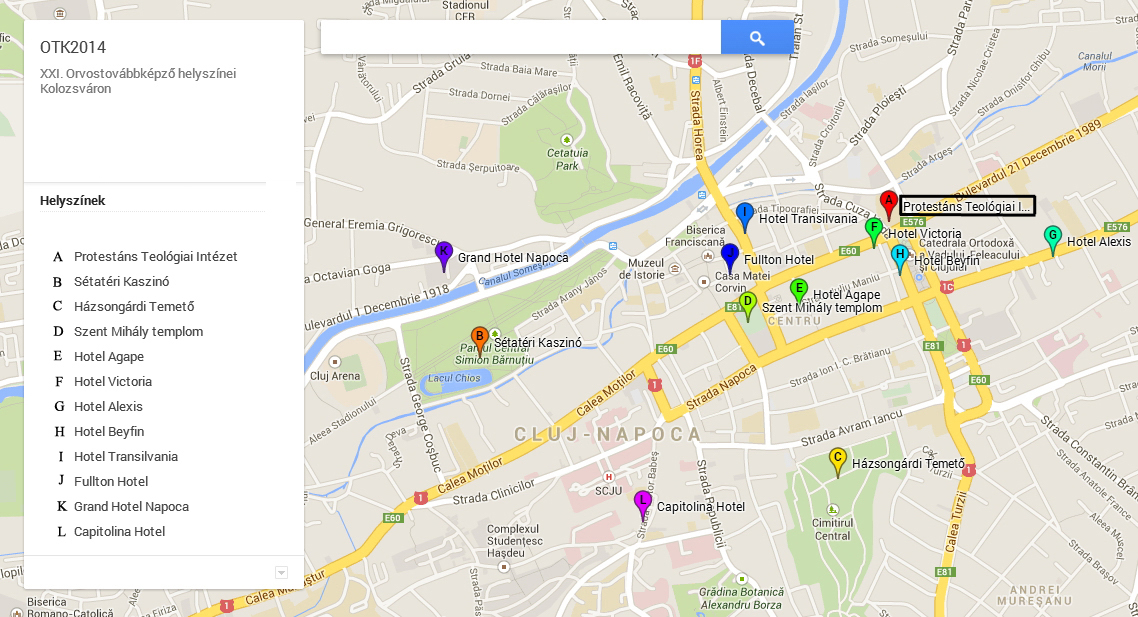 (A térkép tájékozódási célokat szolgál, a programfüzetben is szerepel majd. A jelentkezési lap fénymásolható.)